Nom______________________		Date ______________Solide, liquide!Jamie est en train de préparer des glaces mais elle a tout mélangé! Aidez-la à tout remettre en ordre. Dessinez les objets dans le bon ordre dans les boîtes en bas de la page.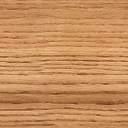 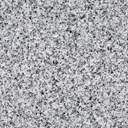 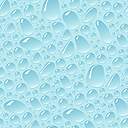 